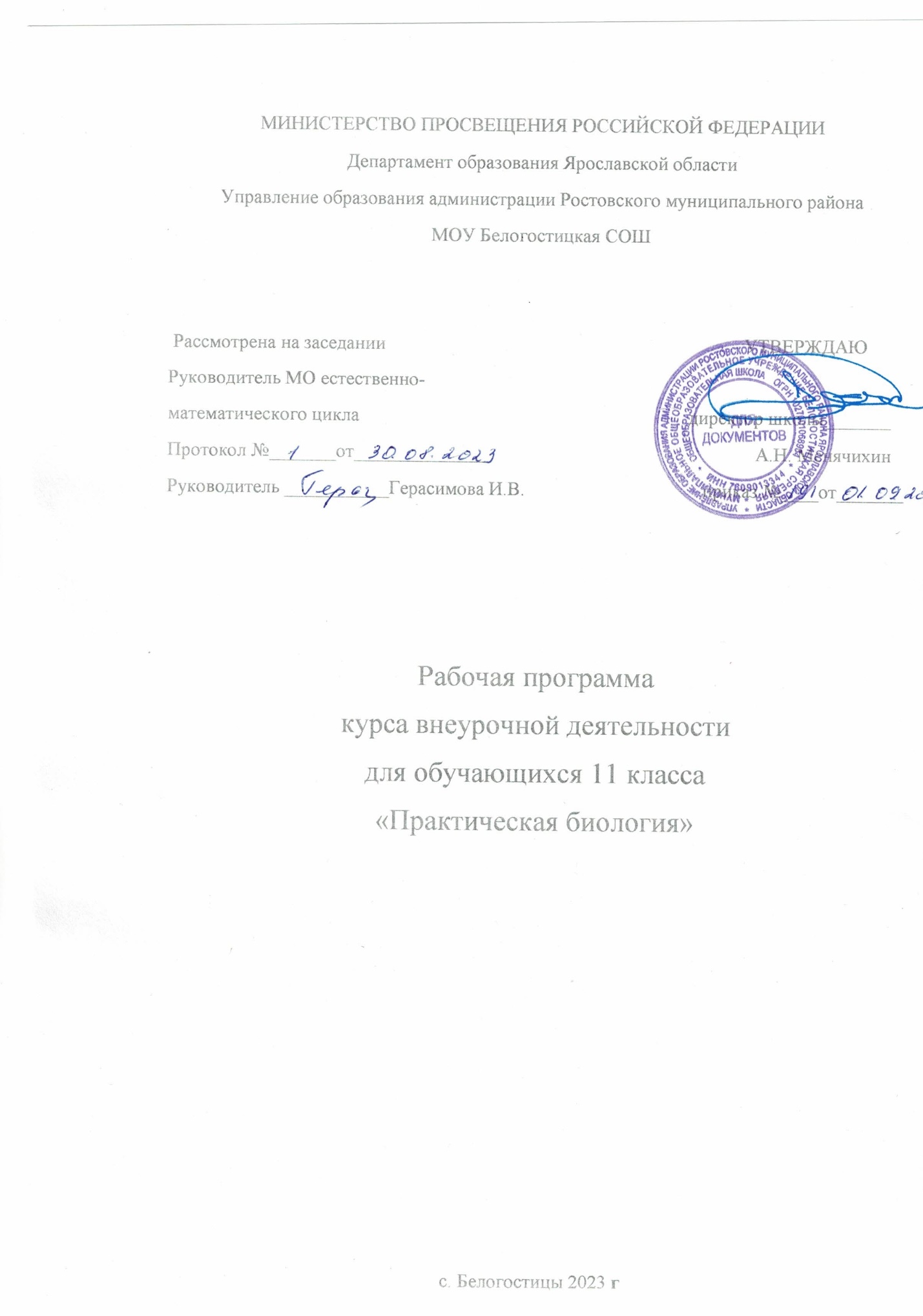 Пояснительная запискаВнеурочная деятельность является составной частью учебно-воспитательного процесса и одной из форм организации свободного времени учащихся.Основным преимуществом внеурочной деятельности является представление обучающимся возможности широкого спектра занятий, направленных на их развитие и осуществление взаимосвязи и преемственности общего и дополнительного образования в школе и воспитания в семье, для выявления индивидуальности ребёнка. В школе учащиеся получают объем знаний, определенный рамками образовательной программы, конкретной учебной дисциплины. Развитию интеллектуальной одаренности учащихся могут способствовать занятия в системе внеурочной воспитательной работы, организованной при кабинете биологии. Применение игровой методики для развития интеллекта позволит школьникам самостоятельно получать более глубокие знания по отдельным, интересным для них темам, демонстрировать их в интеллектуальных соревнованиях.Программа внеурочной деятельности «Практическая биология» разработана в соответствии с требованиями федерального государственного образовательного стандарта основного общего образования.Основная цель: всестороннее развитие познавательных способностей и организация досуга учащихся.Задачи:- расширять кругозор, повышать интерес к предмету, популяризация интеллектуального творчества;- развивать логическое мышление, умения устанавливать причинно-следственные связи, умения рассуждать и делать выводы, пропаганда культа знаний в системе духовных ценностей современного поколения;- развивать навыки коллективной работы, воспитание понимания эстетический ценности природы, объединение и организация досуга учащихся.Программа строится на основе следующих принципов:- равенство всех участников;- добровольное привлечение к процессу деятельности;- чередование коллективной и индивидуальной работы;- свободный выбор вида деятельности;- нравственная ответственность каждого за свой выбор, процесс и результат деятельности;- развитие духа соревнования, товарищества, взаимовыручки;- учет возрастных и индивидуальных особенностей.Общая характеристика курса внеурочной деятельностиПрограмма внеурочной деятельности носит развивающий характер, целью которой является формирование поисково-исследовательских, коммуникативных умений школьников, интеллекта учащихся.Развитие личностных качеств и способностей школьников опирается на приобретение ими опыта разнообразной деятельности: учебно-познавательной, проектно-исследовательской, практической, социальной.Занятия по программе внеурочной деятельности разделены на теоретические и практические. Причём деятельность может носить как групповой, так и индивидуальный характер.Деятельность школьников при освоении программы имеет отличительные особенности:- практическая направленность, которая определяет специфику содержания и возрастные особенности детей;- групповой характер работ будет способствовать формированию коммуникативных умений, таких как умение, распределять обязанности в группе, аргументировать свою точку зрения и др.;- в содержание деятельности заложено основание для сотрудничества детей с членами своей семьи, что обеспечивает реальное взаимодействие семьи и школы;- реализует задачу выявления творческих способностей, склонностей и одаренностей к различным видам деятельности посредством вовлечения их в творческую деятельность.Актуальность программы заключается в формировании мотивации к целенаправленной познавательной деятельности, саморазвитию, а также личностному и профессиональному самоопределению учащихся.Практическая направленность содержания программы заключается в том, что содержание курса обеспечивает приобретение знаний и умений, позволяющих в дальнейшем использовать их как в процессе обучения в разных дисциплинах, так и в повседневной жизни для решения конкретных задач.Формы занятий внеурочной деятельности: беседа, игра, коллективные и индивидуальные исследования, самостоятельная работа, доклад, выступление, выставка, участие в конкурсах и т.д. Данные формы работы дают детям возможность максимально проявлять свою активность, изобретательность, творческий и интеллектуальный потенциал и развивают их эмоциональное восприятие.Место данного курса в учебном плане.Программа рассчитана на 1 год обучения (34 часа в год, 1 час в неделю). Занятия по программе проводятся во внеурочное время.Ценностные ориентиры содержания программы внеурочной деятельности.В результате освоения программы внеурочной деятельности «Практическая биология» обучающиеся на уровне среднего общего образования:- получат возможность расширить, систематизировать и углубить исходные представления о природных объектах и явлениях как компонентах единого мира, овладеют основами практико-ориентированных знаний о природе, приобретут целостный взгляд на мир;- познакомятся с некоторыми способами изучения природы, начнут осваивать умения проводить наблюдения, ставить опыты, научатся видеть и понимать некоторые причинно-следственные связи в окружающем мире;- получат возможность научиться использовать различные справочные издания (словари, энциклопедии, включая компьютерные) и литературу о природе с целью поиска познавательной информации, ответов на вопросы, объяснений, для создания собственных устных или письменных высказываний.Планируемые результатыЛичностные результаты освоения учебного предмета.Личностные результаты отражаются в индивидуальных качественных свойствах учащихся, которые они должны приобрести в процессе освоения учебного предмета:- учебно-познавательный интерес к новому учебному материалу и способам решения новой задачи;- ориентация на понимание причин успеха во внеучебной деятельности, в том числе на самоанализ и самоконтроль результата, на анализ соответствия результатов требованиям конкретной задачи;- способность к самооценке на основе критериев успешности внеучебной деятельности;- чувство прекрасного и эстетические чувства на основе знакомства с природными объектами.Метапредметные результаты характеризуют уровень сформированности универсальных способностей учащихся, проявляющихся в познавательной и практической деятельности:- использование справочной и дополнительной литературы;- владение цитированием и различными видами комментариев;- использование различных видов наблюдения;- качественное и количественное описание изучаемого объекта;- проведение эксперимента;- использование разных видов моделирования.Содержание внеурочной деятельностиБиология - как наука.  Уровни организации живого. Свойства живых. Знакомство с царствами живых организмов.Понятие факта. Гипотезы и теории в науке. Основные биологические теории. Построение моделей углеводов, белков, жиров и определение их функций для организма.Построение моделей нуклеиновых кислот и определение их функций для организма. Синтез белка.Неклеточная форма жизни. Вирусы. Прионы. Понятие клетки. Общий план строения клеток эукариот и прокариот. Сходство и отличия в строении клеток эукариот и прокариот. Приготовление питательной среды для микроорганизмов, заселение микроорганизмов в питательную среду. Световой микроскоп, устройство светового микроскопа. Приготовление препаратов из получившихся микробиологических культур.Митоз и мейоз. Сходства и различия. Изучение под микроскопом, делящихся клеток кожицы лука.Понятие ткань. Строение тканей растений и животных, их сходства и различия. Рассмотрение готовых препаратов под микроскопом.Бесполое и половое размножение. Двойное оплодотворение у покрытосеменных.Онтогенез. Эмбриональное и постэмбриональное развитие. Построение моделей эмбрионального развития.Эмбриогенез на примере цыпленка. Инкубатор для выращивания цыплят. Запись наблюдений Генетика – наука о наследственности и изменчивости основные генетические понятия и термины.Решение генетических задач на моно- и дигибридное скрещивание.Решение генетических задач на кодоминирование и взаимодействие генов.Решение генетических задач на сцепление генов.Решение генетических задач генеалогическим методом.Общая характеристика бактерий. Грамположительные и грамотрицательные бактерии.Значение бактерий. Антибиотики. Вакцинация. Грибы, их общая характеристика, строение и жизнедеятельность. Роль грибов в природе и жизни человека.Шляпочные грибы. «Строение плодовых тел шляпочных грибов.Плесневые грибы и дрожжи. «Изучение особенностей строение плесневого гриба мукора и дрожжей». Приготовление микропрепаратов. Грибы-паразиты. Методы борьбы с ними. Строение растений. Низшие и высшие растения. Сходства и различия. Жизненные циклы растений. Эксперимент по прорастанию семян фасоли. Запись данных в биологический дневник. Изучение строения высших растений с помощью гербария. Общая характеристика животных. Особенности строения беспозвоночных. Особенности строения позвоночных животных. Изучение внешнего строения костей. Сравнение микропрепаратов крови человека и лягушки. Сходства и различия.Изучение головного мозга человека по муляжам, изменение размера зрачка в зависимости от освещенности, строение анализаторов. Доказательства эволюции. Современные экологические проблемыТематическое планированиеИнтернет-ресурсы- bioword.narod.ru/Биологический словарь.- bril2002.narod.ru - Биология для школьников. Краткая информ. по разделам: Общая биология, Ботаника, Зоология, Человек.- en.edu.ru/Естественнонаучный образовательный портал- nsu.ru  Биология в вопросах и ответах - ученые новосибирского Академгородка отвечают на вопросы старшеклассников.- college.ru  - раздел "Открытого колледжа" по Биологии. Учебник, модели, On-line тесты, учителю.-  fipi.ru  ФИПИ Открытый банк заданий ЕГЭ- http://www.informilka.ru/text/database/biology/ Биология, обучающая энциклопедия  - Виртуальная школа Кирилла и Мефодия - http://pedsovet.alledu.ru/ Всероссийский августовский педсовет  - http://www.1september.ru/ru/ Газета «Первое сентября»  - http://learnbiology.narod.ruИзучаем биологию  - http://edu.tsu.ru/ Образовательный портал ТГУ  - http://www.scientific.ru/ Общенаучный сайт с разнообразной информацией.- http://promeco.hl.ru/  Промышленная экология -http://mglinets.narod.ru/ Развитие, биология, генетика.- http://www.dinos Развитие жизни на Земле- http://www.panda.org/ Всемирный фонд дикой природы (WWFInternational)- http://www.greenpeace.org/  Greenpeace- http://www.greenpeace.ru/ Greenpeace России- http://www.conservation.org/ Conservation International- http://nre.edu.ru/est/r4/ Биологическая картина мира- www.nature.ok.ru/mlk_nas.htm Редкие и исчезающие животные России- www.biodan.narod.ru БиоДан. Новости биологии– авторский сайт, на котором собрана интересная и полезная для учителя научная информация, по некоторым разделам биологии: ботанике, зоологии, генетике, антропологии. №Тема учебного занятияФорма  учебного занятияПланируемый результат1Биология - как наука.  Уровни организации живого. беседаобучающиеся должны знать:методику работы с биологическими объектами и микроскопом;2Понятие факта. Гипотезы и теории в науке. Основные биологические теории.беседаобучающиеся должны знать:понятия цели, объекта и гипотезы исследования; основные источники информации; правила оформления списка использованной литературы;способы познания окружающего мира (наблюдения, эксперименты);основные этапы организации проектной деятельности (выбор темы, сбор информации, выбор проекта, работа над ним, презентация); источники информации (книга, старшие товарищи и родственники, видео курсы, ресурсы Интернета).3Построение моделей углеводов, белков, жиров и определение их функций для организма.играобучающиеся должны уметь: работать в группе;пользоваться словарями, энциклопедиями другими учебными пособиями;4Построение моделей нуклеиновых кислот и определение их функций для организма. Синтез белка.коллективные исследованияобучающиеся должны уметь:выделять объект исследования;разделять учебно-исследовательскую деятельность на этапы;выдвигать гипотезы и осуществлять их проверку;вести наблюдения окружающего мира;планировать и организовывать исследовательскую деятельность;работать в группе.5Неклеточная форма жизни. Вирусы. Прионы.беседаобучающиеся должны знать:понятия цели, объекта и гипотезы исследования; основные источники информации; правила оформления списка использованной литературы;способы познания окружающего мира (наблюдения, эксперименты);основные этапы организации проектной деятельности (выбор темы, сбор информации, выбор проекта, работа над ним, презентация); источники информации (книга, старшие товарищи и родственники, видео курсы, ресурсы Интернета).6Понятие клетки. Общий план строения клеток эукариот и прокариот. Сходство и отличия в строении клеток беседаобучающиеся должны уметь:выделять объект исследования;разделять учебно-исследовательскую деятельность на этапы;выдвигать гипотезы и осуществлять их проверку;вести наблюдения окружающего мира;планировать и организовывать исследовательскую деятельность;работать в группе.7Способы выращивания микроорганизмов коллективное и индивидуальное исследованиеобучающиеся должны уметь: работать в группе;пользоваться словарями, энциклопедиями другими учебными пособиями;8Световой микроскоп. Приготовление микропрепаратов практикумобучающиеся должны знать:понятия цели, объекта и гипотезы исследования; основные источники информации; правила оформления списка использованной литературы;способы познания окружающего мира (наблюдения, эксперименты);основные этапы организации проектной деятельности (выбор темы, сбор информации, выбор проекта, работа над ним, презентация); источники информации (книга, старшие товарищи и родственники, видео курсы, ресурсы Интернета).9Митоз и мейоз. Сходства и различия. практическое занятиеобучающиеся должны уметь:выделять объект исследования;разделять учебно-исследовательскую деятельность на этапы;выдвигать гипотезы и осуществлять их проверку;вести наблюдения окружающего мира;планировать и организовывать исследовательскую деятельность;работать в группе.10Понятие ткань. Строение тканей растений и животных, их сходства и различия. Рассматривание готовых препаратов под микроскопом.беседаобучающиеся должны уметь: работать в группе;пользоваться словарями, энциклопедиями другими учебными пособиями;11Бесполое и половое размножение. Двойное оплодотворение у покрытосеменных.беседаобучающиеся должны знать:понятия цели, объекта и гипотезы исследования; основные источники информации; правила оформления списка использованной литературы;способы познания окружающего мира (наблюдения, эксперименты);основные этапы организации проектной деятельности (выбор темы, сбор информации, выбор проекта, работа над ним, презентация); источники информации (книга, старшие товарищи и родственники, видео курсы, ресурсы Интернета).12Онтогенез. Эмбриональное и постэмбриональное развитие. Построение моделей эмбрионального развития.практическое занятиеобучающиеся должны уметь:выделять объект исследования;разделять учебно-исследовательскую деятельность на этапы;выдвигать гипотезы и осуществлять их проверку;вести наблюдения окружающего мира;планировать и организовывать исследовательскую деятельность;работать в группе.13Эмбриогенез беседаобучающиеся должны знать:понятия цели, объекта и гипотезы исследования; основные источники информации; правила оформления списка использованной литературы;способы познания окружающего мира (наблюдения, эксперименты);основные этапы организации проектной деятельности (выбор темы, сбор информации, выбор проекта, работа над ним, презентация); источники информации (книга, старшие товарищи и родственники, видео курсы, ресурсы Интернета).14Генетика – наука о наследственности и изменчивости. Основные генетические понятия и термины.практическое занятиеобучающиеся должны уметь: работать в группе;пользоваться словарями, энциклопедиями другими учебными пособиями;15Решение генетических задач практическое занятиеобучающиеся должны уметь:выделять объект исследования;разделять учебно-исследовательскую деятельность на этапы;выдвигать гипотезы и осуществлять их проверку;вести наблюдения окружающего мира;планировать и организовывать исследовательскую деятельность;работать в группе.16Решение генетических задач практическое занятиеобучающиеся должны уметь: работать в группе;пользоваться словарями, энциклопедиями другими учебными пособиями;17Решение генетических задач на сцепление генов.практическое занятиеобучающиеся должны уметь:выделять объект исследования;разделять учебно-исследовательскую деятельность на этапы;выдвигать гипотезы и осуществлять их проверку;вести наблюдения окружающего мира;планировать и организовывать исследовательскую деятельность;работать в группе.18Решение генетических задач генеалогическим методом.практическое занятиеобучающиеся должны уметь: работать в группе;пользоваться словарями, энциклопедиями другими учебными пособиями;19Общая характеристика бактерий. Грамположительные и грамотрицательные бактерии.беседаобучающиеся должны знать:понятия цели, объекта и гипотезы исследования; основные источники информации; правила оформления списка использованной литературы;способы познания окружающего мира (наблюдения, эксперименты);основные этапы организации проектной деятельности (выбор темы, сбор информации, выбор проекта, работа над ним, презентация); источники информации (книга, старшие товарищи и родственники, видео курсы, ресурсы Интернета).20Значение бактерий. Антибиотики. Вакцинация.мини-докладыобучающиеся должны уметь: работать в группе;пользоваться словарями, энциклопедиями другими учебными пособиями;21Грибы строение и жизнедеятельность. Роль грибов в природе и жизни человека.беседаобучающиеся должны уметь:выделять объект исследования;разделять учебно-исследовательскую деятельность на этапы;выдвигать гипотезы и осуществлять их проверку;вести наблюдения окружающего мира;планировать и организовывать исследовательскую деятельность;работать в группе.22Шляпочные грибы. Строение плодовых тел шляпочных грибов.беседаобучающиеся должны уметь: работать в группе;пользоваться словарями, энциклопедиями другими учебными пособиями;23Плесневые грибы и дрожжи. «Изучение особенностей строения плесневого гриба мукора и дрожжей». Приготовление микропрепаратов.практическое занятиеобучающиеся должны знать:понятия цели, объекта и гипотезы исследования; основные источники информации; правила оформления списка использованной литературы;способы познания окружающего мира (наблюдения, эксперименты);основные этапы организации проектной деятельности (выбор темы, сбор информации, выбор проекта, работа над ним, презентация); источники информации (книга, старшие товарищи и родственники, видео курсы, ресурсы Интернета).24Грибы-паразиты. Методы борьбы с ними.беседаобучающиеся должны уметь: работать в группе;пользоваться словарями, энциклопедиями другими учебными пособиями;25Строение растений. Низшие и высшие растения. Сходства и различия.практическое занятиеобучающиеся должны уметь:выделять объект исследования;разделять учебно-исследовательскую деятельность на этапы;выдвигать гипотезы и осуществлять их проверку;вести наблюдения окружающего мира;планировать и организовывать исследовательскую деятельность;работать в группе.26Жизненные циклы растенийиндивидуальное исследованиеобучающиеся должны уметь: работать в группе;пользоваться словарями, энциклопедиями другими учебными пособиями;27Эксперимент по прорастанию семян фасолипрактическое занятиеобучающиеся должны уметь: работать в группе;пользоваться словарями, энциклопедиями другими учебными пособиями;28Изучение строения высших растений с помощью гербария.практическое занятиеобучающиеся должны знать:понятия цели, объекта и гипотезы исследования; основные источники информации; правила оформления списка использованной литературы;способы познания окружающего мира (наблюдения, эксперименты);основные этапы организации проектной деятельности (выбор темы, сбор информации, выбор проекта, работа над ним, презентация); источники информации (книга, старшие товарищи и родственники, видео курсы, ресурсы Интернета).29Общая характеристика животных.беседаобучающиеся должны уметь:выделять объект исследования;разделять учебно-исследовательскую деятельность на этапы;выдвигать гипотезы и осуществлять их проверку;вести наблюдения окружающего мира;планировать и организовывать исследовательскую деятельность;работать в группе.30Особенности строения беспозвоночных.беседаобучающиеся должны уметь: работать в группе;пользоваться словарями, энциклопедиями другими учебными пособиями;31Особенности строения позвоночных животных.беседаобучающиеся должны знать:понятия цели, объекта и гипотезы исследования; основные источники информации; правила оформления списка использованной литературы;способы познания окружающего мира (наблюдения, эксперименты);основные этапы организации проектной деятельности (выбор темы, сбор информации, выбор проекта, работа над ним, презентация); источники информации (книга, старшие товарищи и родственники, видео курсы, ресурсы Интернета).32Изучение внешнего строения костей. практическое занятиеобучающиеся должны уметь: работать в группе;пользоваться словарями, энциклопедиями другими учебными пособиями;33Изучение головного мозга человека. Строение анализаторов.практическое занятиеобучающиеся должны уметь:выделять объект исследования;разделять учебно-исследовательскую деятельность на этапы;выдвигать гипотезы и осуществлять их проверку;вести наблюдения окружающего мира;планировать и организовывать исследовательскую деятельность;работать в группе.34Доказательства эволюции.Современные экологические проблемысеминаробучающиеся должны уметь: работать в группе;пользоваться словарями, энциклопедиями другими учебными пособиями;Всего: 34 часаВсего: 34 часаВсего: 34 часаВсего: 34 часа